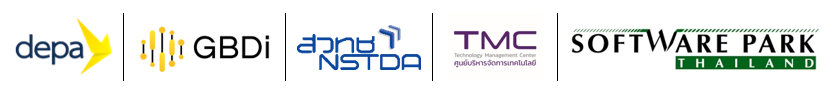 กำหนดการ กิจกรรมการอบรมโครงการเสริมสร้างประสบการณ์และยกระดับทักษะ Big Data สำหรับเยาวชน ภายใต้หลักสูตร Analyzing Data and Visual Report with Microsoft Power BIวันเสาร์ ที่ 7 พฤษภาคม 256508.00 น. – 09.00  น.	ลงทะเบียนเข้าร่วมอบรม09.00 น. – 09.15 น.	พิธีกรกล่าวต้อนรับและเปิดการอบรม09.15 น. – 10.30 น. 	กิจกรรมฝึกอบรม	10.30 น. – 10.45 น.	พักรับประทานอาหารว่าง10.45 น. – 12.00 น.	กิจกรรมฝึกอบรม		12.00 น. – 13.00 น. 	พักรับประทานอาหาร13.00 น. – 14.30 น.	กิจกรรมฝึกอบรม14.30 น. – 14.45 น.	พักรับประทานอาหารว่าง14.45 น. – 16.00 น.	กิจกรรมฝึกอบรมวันอาทิตย์ ที่ 8 พฤษภาคม 256508.00 น. – 09.00  น.	ลงทะเบียนเข้าร่วมอบรม09.00 น. – 10.30 น. 	กิจกรรมฝึกอบรม	10.30 น. – 10.45 น.	พักรับประทานอาหารว่าง10.45 น. – 12.00 น.	กิจกรรมฝึกอบรม		12.00 น. – 13.00 น. 	พักรับประทานอาหาร13.00 น. – 14.30 น.	กิจกรรมฝึกอบรม14.30 น. – 14.45 น.	พักรับประทานอาหารว่าง14.45 น. – 15.30 น.	กิจกรรมฝึกอบรม15.30 น. – 16.00 น.	พิธีมอบใบประกาศ และปิดการอบรมหมายเหตุ: กำหนดการจัดกิจกรรมอบรม อาจมีการเปลี่ยนแปลงได้ตามความเหมาะสม